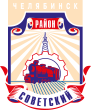 СОВЕТ депутатов советского района
первого созыва454091, г. Челябинск, ул. Орджоникидзе 27А. (351) 237-98-82. E-mail: sovsovet@mail.ruР Е Ш Е Н И Еот 06.04.2016				  				                                     № 21/3 Об осуществлении проверкидостоверности и полноты сведений о доходах,расходах, об имуществе и обязательствахимущественного характера предоставленныхПредседателем Совета депутатов Советского районаВ соответствии с Федеральным законом от 06 октября 2003 года №131-ФЗ                   «Об общих принципах организации местного самоуправления в Российской Федерации», Федеральным законом от 25 декабря 2008 года №273-ФЗ «О противодействии коррупции», Указом Президента Российской Федерации от 08 июля 2013 года №613 «Вопросы противодействия коррупции», Указом Президента Российской Федерации от    23 июня 2014 года №460 «Об утверждении формы справки о доходах, расходах, об имуществе и обязательствах имущественного характера и внесении изменений в некоторые акты Президента Российской Федерации»,   Законом Челябинской области от 29 января 2009  года  №353-ЗО  «О противодействию  коррупции в  Челябинской области», Законом Челябинской области  от 02 марта 2016 года № 311-ЗО «О внесении изменений в некоторые законы Челябинской области», решением Совета депутатов Советского района от 30.03.2016 №20/5 «О предоставлении лицами, замещающими муниципальные должности в органах местного самоуправлении Советского района и осуществляющих свои полномочия на постоянной основе, сведений о доходах, расходах, об имуществе и  обязательствах имущественного характера»,  Уставом  Советского района города Челябинска   Совет депутатов Советского района первого созываР Е Ш А Е Т:  Осуществить проверку достоверности и полноты сведений о доходах, расходах, об имуществе и обязательствах сведений о доходах, расходах, об имуществе и  обязательствах имущественного характера, а также сведений о доходах, расходах супруги (супруга) и несовершеннолетних детей, об имуществе, принадлежащем им на праве собственности, и об их обязательствах имущественного характера, по состоянию на конец отчетного периода  предоставленных Председателем Совета депутатов Советского района Макаровым В.Е.  Ответственность  за  исполнение  настоящего решения возложить на консультанта – юриста Совета депутатов Советского района Жарикову Н.С. Контроль исполнения настоящего решения поручить Председателю постоянной комиссии Совета депутатов Советского района по местному самоуправления, регламенту и этике  С.В. Шумакову.Настоящее решение вступает в силу со дня его  подписания.Председатель Совета депутатовСоветского района		                                                                                 В.Е. Макаров